Dr. H.-J. Burger, Schulsportbeauftragter DTV, Haneckstr. 36 · D-65719 Hofheim Dr. Hans-Jürgen BurgerSchulsportbeauftragterHaneckstr. 36
D-65719 HofheimTel.	+49 6192 22404
Fax	+49 6192 22404burger@tanzsport.deDeutscher 
Tanzsportverband e.V.Otto-Fleck-Schneise 12
D-60528 Frankfurt am MainTel. +49 69 677285-0
Fax +49 69 677285-30www.tanzsport.de
dtv@tanzsport.deHofheim, im Januar 2019Dr. Hans-Jürgen BurgerSchulsportbeauftragterHaneckstr. 36
D-65719 HofheimTel.	+49 6192 22404
Fax	+49 6192 22404burger@tanzsport.deDeutscher 
Tanzsportverband e.V.Otto-Fleck-Schneise 12
D-60528 Frankfurt am MainTel. +49 69 677285-0
Fax +49 69 677285-30www.tanzsport.de
dtv@tanzsport.deHofheim, im Januar 2019Verleihung Prädikat „Tanzsportbetonte Schule“ und GeldpreisAnlage: UrkundeSehr geehrte Frau Dr. Nordhofen,im Namen des Präsidiums des DTV und der Schulsportbeauftragten der Länder möchte ich Ihrer Schule für die exzellente Arbeit im Bereich tanzsportlicher Inhalte danken.Ihre Schule hat in dem Auswahlverfahren die Bedingungen für die Verleihung des Prädikats wiederum erfüllt und durch besondere tanzsportliche Konzepte überzeugt. Zur Anerkennung dieser Verdienste wird Ihrer Schule erneut das Prädikat„Tanzsportbetonte Schule“für die kommenden zwei Jahre (2019 und 2020) verliehen und sie erhält einen Geldpreis in Höhe von  						€ 250,00. Herzlichen Glückwunsch!Für eine offizielle Überreichung und Würdigung z.B. im Rahmen einer Veranstaltung Ihrer Schule, ggf. auch eine gute Gelegenheit für eine pressewirksame Veröffentlichung, wenden Sie sich bitte an mich, da ich in Personalunion Schulsportbeauftragter des DTV und des HTV bin. Bitte rufen Sie den Geldpreis unter Angabe Ihrer Bankverbindung in der Geschäftsstelle DTV, Frau Winkelhausen, möglichst zeitnah ab (Mail: winkelhausen@tanzsport.de).Der DTV wünscht allen Mitwirkenden für die zukünftigen tanzsportlichen Aktivitäten viel Kreativität, gutes Gelingen und den bestmöglichen Erfolg.Mit freundlichen Grüßen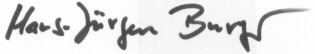 Schulsportbeauftragter DTV u. HTVVerleihung Prädikat „Tanzsportbetonte Schule“ und GeldpreisAnlage: UrkundeSehr geehrte Frau Dr. Nordhofen,im Namen des Präsidiums des DTV und der Schulsportbeauftragten der Länder möchte ich Ihrer Schule für die exzellente Arbeit im Bereich tanzsportlicher Inhalte danken.Ihre Schule hat in dem Auswahlverfahren die Bedingungen für die Verleihung des Prädikats wiederum erfüllt und durch besondere tanzsportliche Konzepte überzeugt. Zur Anerkennung dieser Verdienste wird Ihrer Schule erneut das Prädikat„Tanzsportbetonte Schule“für die kommenden zwei Jahre (2019 und 2020) verliehen und sie erhält einen Geldpreis in Höhe von  						€ 250,00. Herzlichen Glückwunsch!Für eine offizielle Überreichung und Würdigung z.B. im Rahmen einer Veranstaltung Ihrer Schule, ggf. auch eine gute Gelegenheit für eine pressewirksame Veröffentlichung, wenden Sie sich bitte an mich, da ich in Personalunion Schulsportbeauftragter des DTV und des HTV bin. Bitte rufen Sie den Geldpreis unter Angabe Ihrer Bankverbindung in der Geschäftsstelle DTV, Frau Winkelhausen, möglichst zeitnah ab (Mail: winkelhausen@tanzsport.de).Der DTV wünscht allen Mitwirkenden für die zukünftigen tanzsportlichen Aktivitäten viel Kreativität, gutes Gelingen und den bestmöglichen Erfolg.Mit freundlichen GrüßenSchulsportbeauftragter DTV u. HTVDr. Hans-Jürgen BurgerSchulsportbeauftragterHaneckstr. 36
D-65719 HofheimTel.	+49 6192 22404
Fax	+49 6192 22404burger@tanzsport.deDeutscher 
Tanzsportverband e.V.Otto-Fleck-Schneise 12
D-60528 Frankfurt am MainTel. +49 69 677285-0
Fax +49 69 677285-30www.tanzsport.de
dtv@tanzsport.deHofheim, im Januar 2019